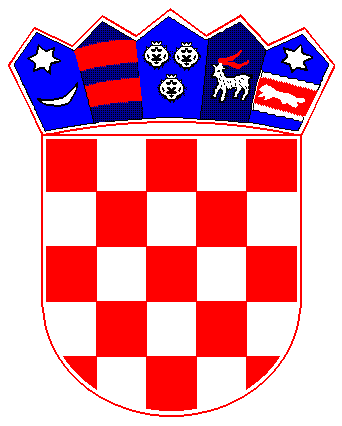 	REPUBLIKA HRVATSKA PRIMORSKO-GORANSKA ŽUPANIJA 	      OPĆINA  MATULJI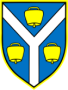 KLASA: URBROJ: Matulji, 31.8.2015.                                                                                                       KOLEGIJ NAČELNIKAPredmet : Prijedlog zaključka načelnika vezano uz sufinanciranje autobusnog prijevoza učenicima Osnovnih školaTemeljem osiguranih sredstava u Proračunu za 2015. godinu za navedenu namjenu predlaže se da Općinski načelnik donese sljedeći zaključak:Na 62.sjednici Kolegija  održanoj dana 01. rujna 2015., u svezi sufinanciranja autobusnog prijevoza učenicima Osnovnih  škola Općinski načelnik Općine Matulji donosi slijedećiZ A K LJ U Č A KOpćina Matulji će sufinancirati prijevoz učenika  do škole (autobus, vlak) za period rujan – prosinac 2015. godine u visini 50% ukupnog iznosa mjesečne autobusne karte za one učenike osnovnih škola  koji zbog propisane udaljenosti od mjesta prebivališta od škole kojoj pripadaju temeljem navedenog prebivališta  ne ostvaruju sufinanciranje  javnog prijevoza od strane Primorsko-goranske županije.Za ostvarivanje ovog prava korisnici su dužni dostaviti :uvjerenje o prebivalištu ne starije od šest mjeseciOsnovne škole na području Općine Matulji kojima učenici pripadaju dostaviti će popis učenika koji ne ostvaruju sufinancirani prijevoz od strane Primorsko – goranske županije.Podnositelj zahtjeva ostvaruje pravo na sufinanciranje cijene autobusne karte za mjesec u kojem je podnio zahtjev pod uvjetom da isti podnese najkasnije do 10 u istom mjesecu. Ukoliko je zahtjev podnesen nakon 10 tog u mjesecu podnositelj zahtjeva ostvaruje pravo na sufinanciranje cijene autobusne karte za prvi sljedeći mjesec.Općina Matulji ne odobrava se retroaktivnu isplatu novčanih sredstava.Prijedlog sastavila Zamjenica općinskog načelnika Općine Matulji Eni Šebalj,prof.